Plan-Nr. / virtuelle BMA-Nr.:BMA-Nr.:Feuerwehrplannach DIN 14095Stand:      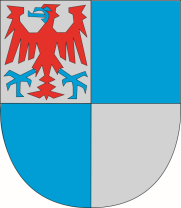 